แผนปฏิบัติการป้องกันการทุจริตประจำปี  พ.ศ.  2565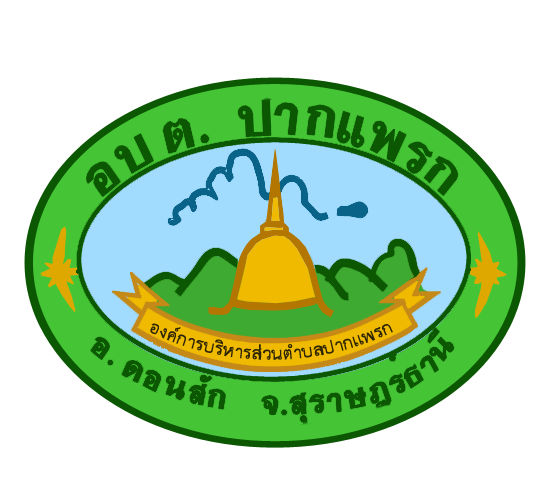 องค์การบริหารส่วนตำบลปากแพรก  อำเภอดอนสัก  จังหวัดสุราษฎร์ธานีคำนำแผนปฏิบัติการป้องกันการทุจริต  พ.ศ.  2565  นี้  จัดทำขึ้นตามแผนปฏิบัติการป้องกันการทุจริต  4  ปี  (พ.ศ. 2561 – 2564)  เพื่อเป็นแนวทางในการขับเคลื่อนการดำเนินงานป้องกันปราบปรามการทุจริตและประพฤติมิชอบ  ตามยุทธศาสตร์ชาติว่าด้วยการป้องกันและปราบปรามการทุจริต  ระยะที่  3  (พ.ศ.2560 – 2564)  ซึ่งแผนปฏิบัติการป้องกันการทุจริตดังกล่าวจะสิ้นในปีงบประมาณ  พ.ศ. 2564 โดยในที่ประชุมคณะกรรมการ  ป.ป.ช.  ครั้งที่ 1/2563  เมื่อวันที่  2  มกราคม  2563  ได้มีมติเห็นชอบให้ขยายกรอบเวลาของยุทธศาสตร์ชาติว่าด้วยการป้องกันและปราบปรามการทุจริต  ระยะที่  3  (พ.ศ.  2560 – 2564)  ให้ใช้ต่อไปจนถึงวันที่  30 กันยายน  2565  องค์การบริหารส่วนตำบลปากแพรกจึงได้จัดทำแผนปฏิบัติการป้องกันการทุจริต  พ.ศ.  2565  นี้ขึ้นมาเพื่อเป็นแนวทางในการดำเนินการป้องกันการทุจริตขององค์การบริหารส่วนตำบลปากแพรก  โดยมีรายละเอียดโครงการ / กิจกรรม / มาตรการ  เช่นเดียวกันกับในปีงบประมาณา  พ.ศ.  2564  ซึ่งได้จัดทำภายใต้ยุทธศาสตร์ชาติว่าด้วยการป้องกันและปราบปรามการทุจริต  ระยะที่   3  (พ.ศ. 2560 – 2564) ประกอบด้วย  4  มิติ  ดังนี้มิติที่  1  การสร้างสังคมไม่ทนต่อการทุจริตมิติที่  2  การบริหารราชการเพื่อป้องกันการทุจริตมิติที่  3  การส่งเสริมบทบาทและการมีส่วนร่วมของภาคประชาชนมิติที่  4  การเสริมสร้างและปรับปรุงกลไกในการตรวจสอบการปฏิบัติราชการขององค์กรปกครองส่วนท้องถิ่นผู้จัดทำหวังเป็นอย่างยิ่งว่าแผนปฏิบัติการป้องกันการทุจริต พ.ศ. 2565  นี้จะเป็นประโยชน์และเป็นแนวทางในการป้องกันการทุจริตขององค์การบริหารส่วนตำบลปากแพรก  และมีส่วนช่วยให้ผู้บิหารขององค์การบริหารส่วนตำบลปากแพรกแสดงเจตจำนงทางการเมืองในการต่อต้านการทุจริตอย่างเป็นรูปธรรมเพื่อบรรลุวิสัยทัศน์ยุทธศาสตร์ชาติว่าด้วยการป้องกันและปราบปรามการทุจริตต่อไปสำนักปลัดองค์การบริหารส่วนตำบลปากแพรก25   กันยายน  2564แผนปฏิบัติการป้องกันการทุจริตประจำปี  พ.ศ.  2565แผนปฏิบัติการป้องกันการทุจริต  พ.ศ. 2565องค์การบริหารส่วนตำบลปากแพรก  อำเภอดอนสัก  จังหวัดสุราษฎร์ธานีแผนปฏิบัติการป้องกันการทุจริต  พ.ศ. 2565องค์การบริหารส่วนตำบลปากแพรก  อำเภอดอนสัก  จังหวัดสุราษฎร์ธานีแผนปฏิบัติการป้องกันการทุจริต  พ.ศ. 2565องค์การบริหารส่วนตำบลปากแพรก  อำเภอดอนสัก  จังหวัดสุราษฎร์ธานีแผนปฏิบัติการป้องกันการทุจริต  พ.ศ. 2565องค์การบริหารส่วนตำบลปากแพรก  อำเภอดอนสัก  จังหวัดสุราษฎร์ธานีแผนปฏิบัติการป้องกันการทุจริต  พ.ศ. 2565องค์การบริหารส่วนตำบลปากแพรก  อำเภอดอนสัก  จังหวัดสุราษฎร์ธานีมิติภารกิจตามมิติโครงการ/กิจกรรม/มาตรการปี  2565งบประมาณ (บาท)หมายเหตุ1. การสังคมที่ไม่ทนต่อการทุจริต1.1  การสร้างจิตสำนึกและความตระหนักแก่บุคลากรทั้งข้าราชการการเมืองฝ่ายบริหารการเมือง  ฝ่ายสภาท้องถิ่น  และฝ่ายประจำขององค์การบริหารส่วนตำบลปากแพรก1.  โครงการพัฒนาความรู้ด้านกฎหมายและระเบียบที่เกี่ยวข้องกับการปฏิบัติงาน สำหรับบุคลกร  องค์กรปกครองส่วนท้องถิ่น  ผู้บริหารและสมาชิกสภาท้องถิ่น -1. การสังคมที่ไม่ทนต่อการทุจริต1.1  การสร้างจิตสำนึกและความตระหนักแก่บุคลากรทั้งข้าราชการการเมืองฝ่ายบริหารการเมือง  ฝ่ายสภาท้องถิ่น  และฝ่ายประจำขององค์การบริหารส่วนตำบลปากแพรก2.  โครงการเผยปพร่ประชาสัมพันธ์ความรู้ด้านกฎหมายและระเบียบที่เกี่ยวข้องกับการปฏิบัติงานให้แก่บุคลากรองค์กรปกครองส่วนท้องถิ่น  ผู้บริหารและสมาชิกท้องถิ่น-1. การสังคมที่ไม่ทนต่อการทุจริต1.1  การสร้างจิตสำนึกและความตระหนักแก่บุคลากรทั้งข้าราชการการเมืองฝ่ายบริหารการเมือง  ฝ่ายสภาท้องถิ่น  และฝ่ายประจำขององค์การบริหารส่วนตำบลปากแพรก3.  มาตรการส่งเสริมการปฏิบัติงานตามประมวลจริยธรรมขององค์การบริหารส่วนตำบลปากแพรก-1. การสังคมที่ไม่ทนต่อการทุจริต1.1  การสร้างจิตสำนึกและความตระหนักแก่บุคลากรทั้งข้าราชการการเมืองฝ่ายบริหารการเมือง  ฝ่ายสภาท้องถิ่น  และฝ่ายประจำขององค์การบริหารส่วนตำบลปากแพรก4.  โครงการส่งเสริมการบริหารงานตามหลักธรรมาภิบาลเพื่อป้องกันการทุจริต-1. การสังคมที่ไม่ทนต่อการทุจริต1.1  การสร้างจิตสำนึกและความตระหนักแก่บุคลากรทั้งข้าราชการการเมืองฝ่ายบริหารการเมือง  ฝ่ายสภาท้องถิ่น  และฝ่ายประจำขององค์การบริหารส่วนตำบลปากแพรก5.  โครงการฝึกอบรมการส่งเสริมคุณธรรมบุคลากรองค์กรปกครองส่วนท้องเพื่อเสริมสร้างวัฒนธรรมองค์กรสุจริต-1. การสังคมที่ไม่ทนต่อการทุจริต1.1  การสร้างจิตสำนึกและความตระหนักแก่บุคลากรทั้งข้าราชการการเมืองฝ่ายบริหารการเมือง  ฝ่ายสภาท้องถิ่น  และฝ่ายประจำขององค์การบริหารส่วนตำบลปากแพรก6.  โครงการเสริมสร้างองค์ความรู้ด้านการต่อต้านทุจริต-1. การสังคมที่ไม่ทนต่อการทุจริต1.1  การสร้างจิตสำนึกและความตระหนักแก่บุคลากรทั้งข้าราชการการเมืองฝ่ายบริหารการเมือง  ฝ่ายสภาท้องถิ่น  และฝ่ายประจำขององค์การบริหารส่วนตำบลปากแพรก7.  โครงการบุคลากรต้นแบบ  ด้าน “บริการเป็นเลิศ-1. การสังคมที่ไม่ทนต่อการทุจริต1.1  การสร้างจิตสำนึกและความตระหนักแก่บุคลากรทั้งข้าราชการการเมืองฝ่ายบริหารการเมือง  ฝ่ายสภาท้องถิ่น  และฝ่ายประจำขององค์การบริหารส่วนตำบลปากแพรก8.  โครงการเชิดชูเกียรติบุคลากรที่ปฏิบัติงานเป็นไปตามมาตรฐาน  ด้วยความวิริยะอุตสาหะ  และซื่อสัตย์สุจริต-มิติภารกิจตามมิติโครงการ/กิจกรรม/มาตรการปี  2565งบประมาณ (บาท)หมายเหตุ1. การสังคมที่ไม่ทนต่อการทุจริต1.2  การสร้างจิตสำนึกและความตระหนักแก่ประชาชนทุกภาคส่วนนท้องถิ่น1.  โครงการอนุรักษ์ทรัพยากรธรรมชาติและสิ่งแวดล้อม30,0001. การสังคมที่ไม่ทนต่อการทุจริต1.2  การสร้างจิตสำนึกและความตระหนักแก่ประชาชนทุกภาคส่วนนท้องถิ่น2.  โครงการส่งเสริมคุณภาพชีวิตตามแนวปรัชญาเศรษฐกิจพอเพียง-1. การสังคมที่ไม่ทนต่อการทุจริต1.2  การสร้างจิตสำนึกและความตระหนักแก่ประชาชนทุกภาคส่วนนท้องถิ่น3.  โครงการจัดประชาคมแผนพัฒนาท้องถิ่นและบูรณาการจัดทำแผนชุมชน50,0001. การสังคมที่ไม่ทนต่อการทุจริต1.3  การสร้างจิตสำนึกและความตระหนักแก่เด็กและเยาวชน1.  โครงการอบรมคุณธรรมจริยธรรมให้แก่เด็กและเยาวชน-1. การสังคมที่ไม่ทนต่อการทุจริต1.3  การสร้างจิตสำนึกและความตระหนักแก่เด็กและเยาวชน2.  กิจกรรมพาน้องเข้าวัด5,0001. การสังคมที่ไม่ทนต่อการทุจริต1.3  การสร้างจิตสำนึกและความตระหนักแก่เด็กและเยาวชน3.  โครงการเข้าค่ายพุทธบุตร-มิติที่  1รวมจำนวน  14  โครงการ85,000มิติภารกิจตามมิติโครงการ/กิจกรรม/มาตรการปี  2565งบประมาณ (บาท)หมายเหตุ2.  การบริหารราชการเพื่อป้องกันการทุจริต2.1  แสดงเจตจำนงทางการเมืองในการต่อต้านการทุจริตของผู้บริหาร1.  ประกาศเจตจำนงต่อต้านการทุจริตของผู้บริหารองค์การบริหารส่วนตำบลปากแพรก-2.  การบริหารราชการเพื่อป้องกันการทุจริต2.1  แสดงเจตจำนงทางการเมืองในการต่อต้านการทุจริตของผู้บริหาร2.  มาตรการสร้างความโปร่งใสในการบริหารงานบุคคล   (ถือปฏิบัติตามระเบียบ)-2.  การบริหารราชการเพื่อป้องกันการทุจริต2.1  แสดงเจตจำนงทางการเมืองในการต่อต้านการทุจริตของผู้บริหาร3.  มาตรการออกคำสั่งมอบหมายของนายกองค์การบริหารส่วนตำบล  ปลัดองค์การบริหารส่วนตำบล  และหัวหน้าส่วนราชการ-2.  การบริหารราชการเพื่อป้องกันการทุจริต2.1  แสดงเจตจำนงทางการเมืองในการต่อต้านการทุจริตของผู้บริหาร4.  กิจกรรมสร้างความโปร่งใสในการพิจารณาเลื่อนขั้นเงินเดือน-มิติที่ 2รวมจำนวน  4  โครงการ-มิติภารกิจตามมิติโครงการ/กิจกรรม/มาตรการปี  2565งบประมาณ (บาท)หมายเหตุ3.  การส่งเสริมบทบาทและการมีส่วนร่วมของภาคประชาชน3.1  จัดให้มีและเผยแพร่ข้อมูลข่าวสารในช่องทางที่เป็นการอำนวยความสะดวกแก่ประชาชนได้มีส่วนร่วมตรวจสอบการปฏิบัติราชการตามอำนาจหน้าที่ขององค์กรปกครองส่วนท้องถิ่นได้ทุกขั้นตอน1.  มาตรการจัดตั้งศูนย์ข้อมูลข่าวสารขององค์การบริหารส่วนตำบลปากแพรก-3.2  การรับฟังความคิดเห็นน  การรับและตอบสนองเรื่องร้องเรียน / ร้องทุกข์ของประชาชน1.  มาตรการแก้ไขเหตุเดือดร้อนรำคาญ  ด้านการสาธารณสุขและสิ่งแวดล้อม-2.  มาตรการการดำเนินงานศูนย์รับเรื่องราวร้องทุกข์องค์การบริหารส่วนตำบลปากแพรก-3.3  ดำเนินการให้ประชาชนมีส่วนร่วมตรวจสอบ  และการประเมินผลการปฏิบัติราชการขององค์การบริหารส่วนตำบลปากแพรก1.  กิจกรรมการประเมินผลการปฏิบัติราชการขององค์การบริหารส่วนตำบลปากแพรก-มิติที่  3รวมจำนวน  4  โครงการ-มิติภารกิจตามมิติโครงการ/กิจกรรม/มาตรการปี  2565งบประมาณ (บาท)หมายเหตุ4.  การเสริมสร้างและปรับปรุงกลไกในการตรวจสอบการปฏิบัติราชการขององค์กรปกครองส่วนท้องถิ่น4.2  ส่งเสริมให้ประชาชนมีส่วนร่วมตรวจสอบ  กำกับ  ดูแลการบริหารงบประมาณ  การรับ - จ่ายเงิน การหาประโยชน์จากทรัพย์สินของทางราชการ1.  กิจกรรมการรายงานผลการใช้จ่ายเงินให้ประชาชนได้รับทราบ-2.  กิจกรรมส่งเสริมประชาชนมีส่วนร่วมในการตรวจสอบ  กำกับ  ดูแลการจัดซื้อจัดจ้าง-3.  โครงการส่งเสริมความรู้ด้านกฎ  ระเบียบ  และกฎหมายที่เกี่ยวข้องสำหรับผู้บริหารและสมาชิกสภาท้องถิ่น-4.  กิจกรรมการเผยแพร่ข้อมูลข่าวสารการบริหารงบประมาณ  การรับ - จ่ายเงินขององค์กรปกครองส่วนท้องถิ่น-มิติที่  4รวมจำนวน  4  โครงการ